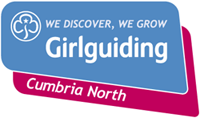 Supporting a Leader in Training

Unit leader The Unit leaders Role:A Unit leader can support the leader in training:support and passing on your knowledge with enthusiasm and encouragementpromoting the aims and principles of Girlguidingunderstanding the leadership Qualification and processhaving a current or recent experience as a Girlguiding leader sign off many sections in the leadership Qualification book encouraging the new leader to take an active role in planning meetings checking they know the dates of trainings and who their mentor is.All these can help build confidence in the unit team and allow the new leader in training to see how quickly and easily they can work through the qualification.Modules:The qualification is split into 4 modules.  Some modules overlap and one activity or event, can cover several points across different modules. Sign off of modules:A unit or assistant leader can also sign these off in the qualification book.Face to face training for new leaders:All new leaders must have valid qualifications in:   First Aid certificate – valid 3 years							Safe Space Please direct the new leaders in training to watch for dates of this training events and locations please watch the Cumbria North Girl Guiding website.Link: http://girlguidingcumbrianorth.org.uk/volunteersE learning:There are also E-learning modules available for section and Safe Space, on the Girlguiding website. Please ask them to keep an eye on the website for dates and locations for the face to face training in First Aid and Safe Space.Link: http://girlguidingcumbrianorth.org.uk/volunteersOther opportunities: The county training weekend is also a great way for new leaders to meet other leaders, network and complete some of their training. The new leader may have been working as a unit helper and this time and activities undertaken with the unit can all be used in the evidence for her leadership qualification. Leadership Qualification Completion:Ideally the Leadership Qualification can be completed in two terms or around 200 days. When all areas relating to working in the unit have been completed, encourage the leader in training to contact their mentor to make arrangements to complete the discussion parts to the qualification and/or to sign off the final mentor section at the back of the book.It is the District/ Division Commissioners role to update “Go” and present the Leadership badge and certificate to the new leader.Thank you for helping the new leader on their way to 
completing the Girlguiding Leadership qualificationLeadership coordinator Carly Hawkins
carly.girlguiding@gmail.com